Activist Museum Award 2021-2022 ApplicationThe Research Centre for Museums and Galleries (RCMG), in the School of Museum Studies at the University of Leicester, is delighted to announce the third round of the Activist Museum Award. This award is for an individual or group working in/with museums to support the research and development of an activist project that reflects the ideas presented by Robert R. Janes and Richard Sandell in their recent book, Museum Activism (Routledge, 2019). Museum activism refers to, ‘museum practice, shaped out of ethically-informed values, that is intended to bring about political, social and environmental change.’ The Activist Museum Award is the vision of Robert R. Janes in recognition of the pioneering work of Richard Sandell in the field of museums and social justice. It is intended to encourage, inspire and support similarly activist museum work throughout the UK museum community and the world.This award was made possible by a gift from Robert R. Janes.AwardOne award will be made in 2021-2022. The successful applicant will be awarded £1000 to support the development of their project. The deadline for applications is Friday 26 November 2021. Successful applicants will be notified by the end of December 2021. The project must be completed within one year. Successful applicants will share their process and outcomes at an event for practitioners and researchers hosted by RCMG at the University of Leicester by the end November 2022, and will be offered support throughout the year in the form of three virtual consultations to, if needed, help plan their project or prepare for the event. This award is available to any UK-based practitioners and researchers (staff in the University of Leicester are not eligible to apply). SelectionAll applications will be assessed by the selection panel: Sara Wajid, co-CEO Birmingham Museums Trust  Ross Parry, School of Museum Studies Jocelyn Dodd, Research Centre for Museums and GalleriesRichard Sandell, Research Centre for Museums and Galleries The selection panel are looking for proposals that will help advance our understanding of how museums can address climate/environmental crises and/or foster progressive social or political change. Applicants will be judged on:Fit to this call Quality of concept Feasibility Potential to have impactIf you would like to discuss your proposal or have questions about eligibility, there will be two opportunities to do so in advance of the application deadline. Virtual application surgeries will take place on Tuesday 5 October and Thursday 16 November 2021, please get in touch with Ceciel Brouwer to book a slot through rcmg@le.ac.uk or cb609@le.ac.uk. Once the application form is complete, please return to rcmg@le.ac.uk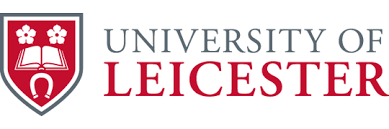 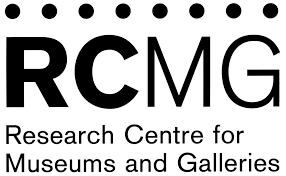 Activist Museum Award 2021-2022 Application PROJECT DETAILS (2 pages maximum)1. A brief description of your project 2. Project aims3. Rationale/context4. What you will do/how you will do it5. What partnerships (if any) do you envisage being part of this project?6. Anticipated impact of the projectAPPLICANT DETAILS (1 page maximum)Name of applicant(s):Name of institution or collective (if relevant to the application):Project title:Email address:Phone number: